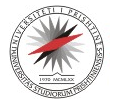 UNIVERSITETI I PRISHTINËS FAKULTETI I SHKENCAVEMATEMATIKE - NATYROREDepartamenti I Gjeografisë                                                                                                                                        P R I SH T I N Ë                                                           L A J M Ë R I MLajmërohen  të  interesuarit  se mbrojtja e temës  së  Masterit me  titull: “ Prioritizimi i pellgut lumor të Lumbardhit të Deçanit në bazë të veçorive hidromorfologjike”, e kandidatit Arion Baqaj, student në Departamentin e Kimisëdo të organizohet me datë 27/07/2022 në ora 11.00 në ambientet e Departamentit të Gjeografisë                Të gjithë të interesuarit mund të jenë pjesëmarrës, pasi që mbrojtja është   publike.Zyrtar për Master dhe Doktoratë					___________________________                                                                  Prishtinë 25/07/2022Shpresa Canolli